vill du shoppa idag?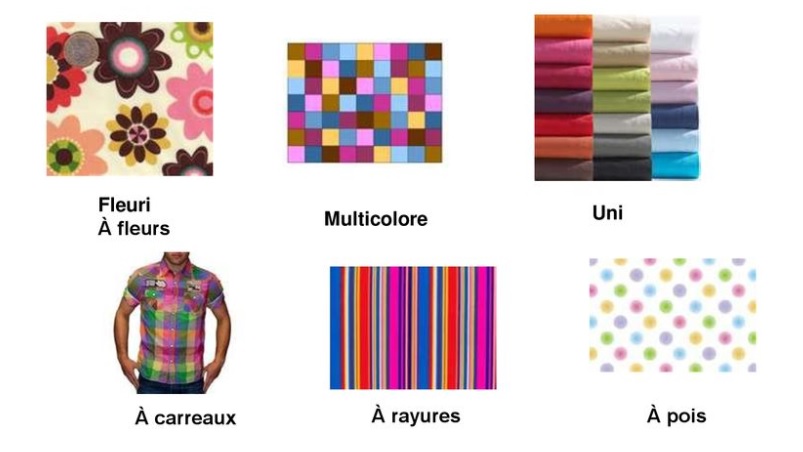 ja gärna, skall vi åka till Västerås?bra idé! vi kan shoppa på Erikslund!jag tror att jag skall köpa en ny skjorta till Stefanja, jag vet att han vill ha randiga skjortortror du att han vill ha en prickig blus?vi skall se vi tar tåget till Västerås, det avgår ett tåg klockan 10.14hur dags kommer det till Västerås?det kommer till Västerås central klockan 11.09och sedan kan man ta bussen till Erikslundman tar 3:an och man går av (descendre) vid Ikea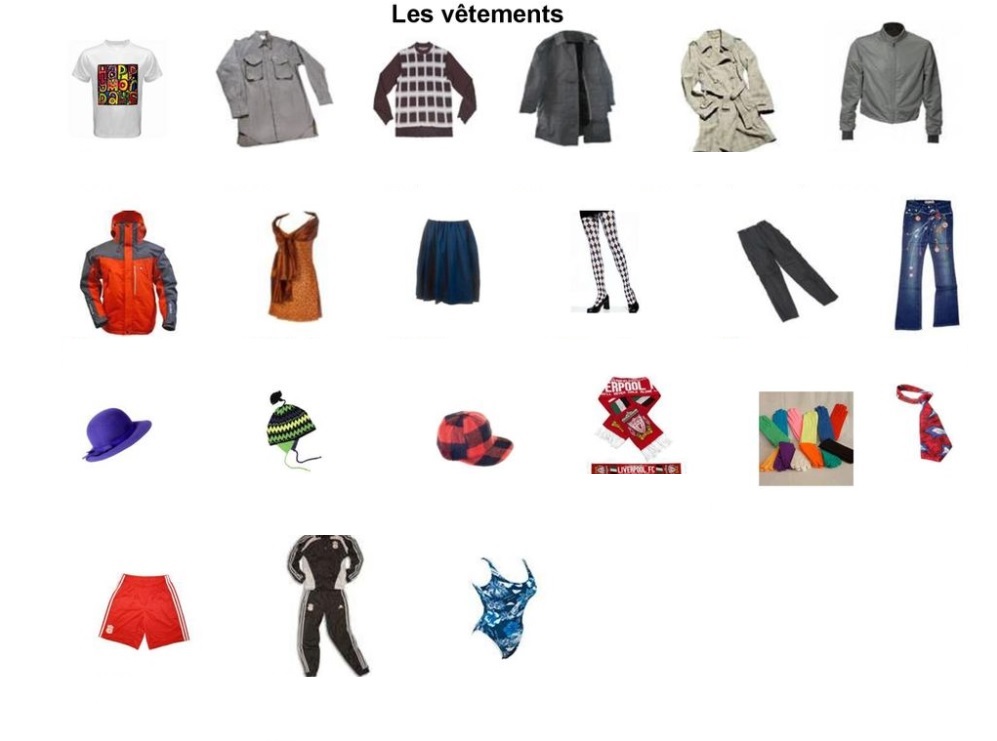 vi sätter på oss (mettre) stövlar för det regnar alltid i Västerås(telefonen ringer); Hej! vill ni komma med oss?vi åker till Erikslund snartvad, sover ni?alltså ni kommer inte?det är min bror, jag och mina kompisar som åkerok, jag skriver ett sms till digvi dricker en kaffe sedan tar vi tunnelbanan till centralenvill inte dina systrar komma? vad säger de? inte roligt i Västerås!men du kan komma själv!vi skall shoppa hela dagen i Västeråsvi säger klockan 09.55 på stationen dåperfekt!nu har vi shoppat!var har ni varit?vi har varit i Västeråsåkte ni i morse?ja, vi tog tåget som gick klockan 10.14när kom ni fram?vi kom fram 11.09 och då åkte till Erikslundmed vem åkte ni? vilka åkte?jag åkte med min bror och mina kompisarkom Stina och Erika?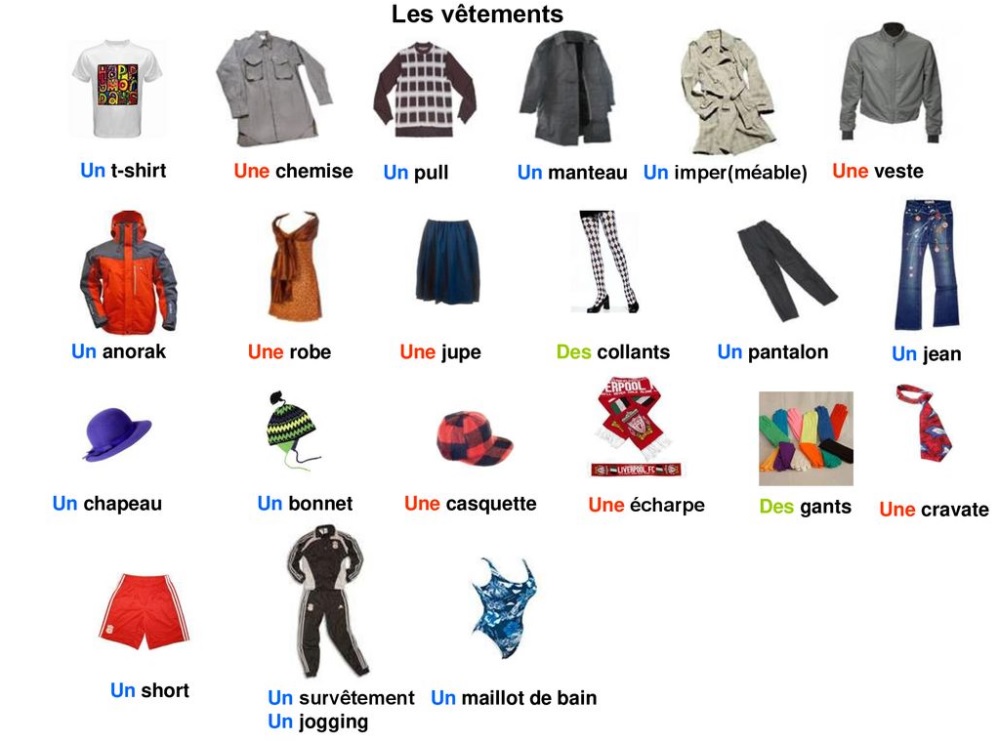 nej, de ville inte, de ville sovajag vet, Stina skrev ett sms till migVästerås är en vacker stadsåg ni Stefan i Västerås?ja, vi fikade tillsammansgick ni till fots till Erikslund?nej, verkligen inte, vi tog 3:an till Erikslundvad köpte ni då?jag köpte 3 par skor, vita, svarta och gråaoch din bror?han köpte en rutig skjorta till Stefanmen Stefan hatar rutiga skjortor!vilken otur då!vad gjorde ni sedan? var åt ni?vi åt köttbullar på Ikea, jag älskar Ikea!köpte du något då?nej, jag kunde inte köpa något, jag hade tappat bort min plånbokhittade du din plånbok då? jag läste i tidningen att det finns många ficktjuvar på Erikslundjag hittade den! jag lade den på HMallerjag gårdu gårhan/hon gårvi gårni gårde gårje vaistu vasil/elle vanous allonsvous allezils vontdirejag sägerdu sägerhan/hon sägervi sägerni sägerde sägerje distu disil/elle ditnous disonsvous ditesils disentlirejag läserdu läserhan/hon läservi läserni läserde läserje listu lisil/elle litnous lisonsvous lisezils lisentvoirjag serdu serhan/hon servi serni serde serje voistu voisil/elle voitnous voyonsvous voyezils voientvenirjag kommerdu kommerhan/hon kommervi kommerni kommerde kommerje vienstu viensil/elle vientnous venonsvous venezils viennentfairejag gördu görhan/hon görvi görni görde görje faistu faisil/elle faitnous faisonsvous faitesils fontconnaîtrejag känner tilldu känner tillhan/hon känner tillvi känner tillni känner tillde känner tillje connaistu connaisil/elle connaîtnous connaissonsvous connaissezils connaissentsavoirjag vetdu vethan/hon vetvi vetni vetde vetje saistu saisil/elle saitnous savonsvous savezils saventsortirjag går utdu går uthan/hon går utvi går utni går utde går utje sorstu sorsil/elle sortnous sortonsvous sortezils sortentpartirjag åker ivägdu åker iväghan/hon åker ivägvi åker ivägni åker ivägde åker ivägje parstu parsil/elle partnous partonsvous partezils partentboirejag drickerdu drickerhan/hon drickervi drickerni drickerde drickerje boistu boisil/elle boitnous buvonsvous buvezils boiventécrirejag skriverdu skriverhan/hon skrivervi skriverni skriverde skriverj’écristu écrisil/elle écritnous écrivonsvous écrivezils écriventdormirjag soverdu soverhan/hon sovervi soverni soverde soverje dorstu dorsil/elle dortnous dormonsvous dormezils dormentprendrejag tardu tarhan/hon tarvi tarni tarde tarje prendstu prendsil/elle prendnous prenonsvous prenezils prennentmettrejag sätter, läggerdu sätter, läggerhan/hon sätter, läggervi sätter, läggerni sätter, läggerde sätter, läggerje metstu metsil/elle metnous mettonsvous mettezils mettentvouloirjag vill (ha)du vill (ha)han/hon vill (ha)vi vill (ha)ni vill (ha)de vill (ha)je veuxtu veuxil/elle veutnous voulonsvous voulezils veulentpouvoirjag kandu kanhan/hon kanvi kanni kande kanje peuxtu peuxil/elle peutnous pouvonsvous pouvezils peuventjouerjag spelardu spelarhan/hon spelarvi spelarni spelarde spelarje jouetu jouesil/elle jouenous jouonsvous jouezils jouentêtrejag ärdu ärhan/hon ärvi ärni ärde ärje suistu esil/elle estnous sommesvous êtesils sontallerjag har gåttdu har gåtthan/hon har gåttvi har gåttni har gåttde har gåttje suis allé(e)tu es allé(e)il est allé/elle est alléenous sommes allé(e)svous êtes allé(e,s)ils sont allésprendrejag har tagitdu har tagithan/hon har tagitvi har tagitni har tagitde har tagitj’ai pristu as prisil/elle a prisnous avons prisvous avez prisils ont prisdirejag har sagtdu har sagthan/hon har sagtvi har sagtni har sagtde har sagtj’ai dittu as ditil/elle a ditnous avons ditvous avez ditils ont ditlirejag har lästdu har lästhan/hon har lästvi har lästni har lästde har lästj’ai lutu as luil/elle a lunous avons luvous avez luils ont luvouloirjag har velat du har velat han/hon har velat vi har velat ni har velat de har velat j’ai voulutu as vouluil/elle a voulunous avons vouluvous avez vouluils ont vouluvoirjag har sett du har sett han/hon har sett vi har sett ni har sett de har sett j’ai vutu as vuil/elle a vunous avons vuvous avez vuils ont vuvenirjag har kommit du har kommit han/hon har kommit vi har kommit ni har kommit de har kommit je suis venu(e)tu es venu(e)il est venu/elle est venuenous sommes venu(e)svous êtes venu(e,s)ils sont venusfairejag har gjortdu har gjorthan/hon har gjortvi har gjortni har gjortde har gjortj’ai faittu as faitil/elle a faitnous avons faitvous avez faitils ont faitjouerjag har spelatdu har spelathan/hon har spelatvi har spelatni har spelatde har spelatj’ai jouétu as jouéil/elle a jouénous avons jouévous avez jouéils ont jouéconnaîtrejag har känt tilldu har känt tillhan/hon har känt tillvi har känt tillni har känt tillde har känt tillj’ai connutu as connuil/elle a connunous avons connuvous avez connuils ont connusavoirjag har vetatdu har vetathan/hon har vetatvi har vetatni har vetatde har vetatj’ai sutu as suil/elle a sunous avons suvous avez suils ont sumettrejag har satt, lagtdu har satt, lagthan/hon har satt, lagtvi har satt, lagtni har satt, lagtde har satt, lagtj’ai mistu as misil/elle a misnous avons misvous avez misils ont mispouvoirjag har kunnatdu har kunnathan/hon har kunnatvi har kunnatni har kunnatde har kunnatj’ai putu as puil/elle a punous avons puvous avez puils ont pusortirjag har gått utdu har gått uthan/hon har gått utvi har gått utni har gått utde har gått utje suis sorti(e)tu es sorti(e)il est sorti/elle est sortienous sommes sorti(e)svous êtes sorti(e,s)ils sont sortispartirjag har åkt ivägdu har åkt iväghan/hon har åkt ivägvi har åkt ivägni har åkt ivägde har åkt ivägje suis parti(e)tu es parti(e)il est parti/elle est partienous sommes parti(e)svous êtes parti(e,s)ils sont partisboirejag har druckitdu har druckithan/hon har druckitvi har druckitni har druckitde har druckitj’ai butu as buil/elle a bunous avons buvous avez buils ont buécrirejag har skrivitdu har skrivithan/hon har skrivitvi har skrivitni har skrivitde har skrivitj’ai écrittu as écritil/elle a écritnous avons écritvous avez écritils ont écritdormirjag har sovitdu har sovithan/hon har sovitvi har sovitni har sovitde har sovitj’ai dormitu as dormiil/elle a dorminous avons dormivous avez dormiils ont dormiêtrejag har varit, vardu har varit, varhan/hon har varit, varvi har varit, varni har varit, varde har varit, varj’ai ététu as étéil/elle a éténous avons étévous avez étéils ont été